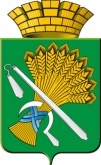 ГЛАВА КАМЫШЛОВСКОГО ГОРОДСКОГО ОКРУГАР А С П О Р Я Ж Е Н И Еот 20.04.2018 года  № 114-Рг. Камышлов О перекрытии дорог на период проведения традиционного легкоатлетического пробега «Весна Победы» Камышлов – Баранникова в честь Героя СССР Чертова А.А.В целях безопасности проводимого мероприятияРекомендовать  начальнику Межмуниципального отдела МВД РФ «Камышловский» (Черевко С.П.) на период проведения традиционного     легкоатлетического пробега «Весна Победы» Камышлов – Баранникова в честь Героя СССР Чертова А.А. на территории Камышловского городского округа 6 мая 2018 года перекрыть движение частного автотранспорта:1.1. по улице Карла Маркса с 8.00 часов до 12.00 часов от пересечения ул. Маяковского (Центральный стадион) до пересечения с ул. Ленина (Центральная площадь);1.2. по улице Ленина с 11.30 часов до 12.00 часов от пересечения с ул. Карла Маркса (Центральная площадь) до пересечения ул. Кирова (Шадринский мост);2. Настоящее распоряжение опубликовать на официальном сайте Камышловского городского округа и в газете «Камышловские известия»3. Контроль за исполнением настоящего распоряжения возложить на заместителя главы администрации Камышловского городского округа А.А. Соболеву.И.о. главы администрацииКамышловского городского округа                                                     Е.А. Бессонов